S2 Appendix: Individual study estimates for prospective risks of stillbirths at 40 weeks and 41 weeks in women at term gestation. Rates of stillbirth at 40 weeks of gestation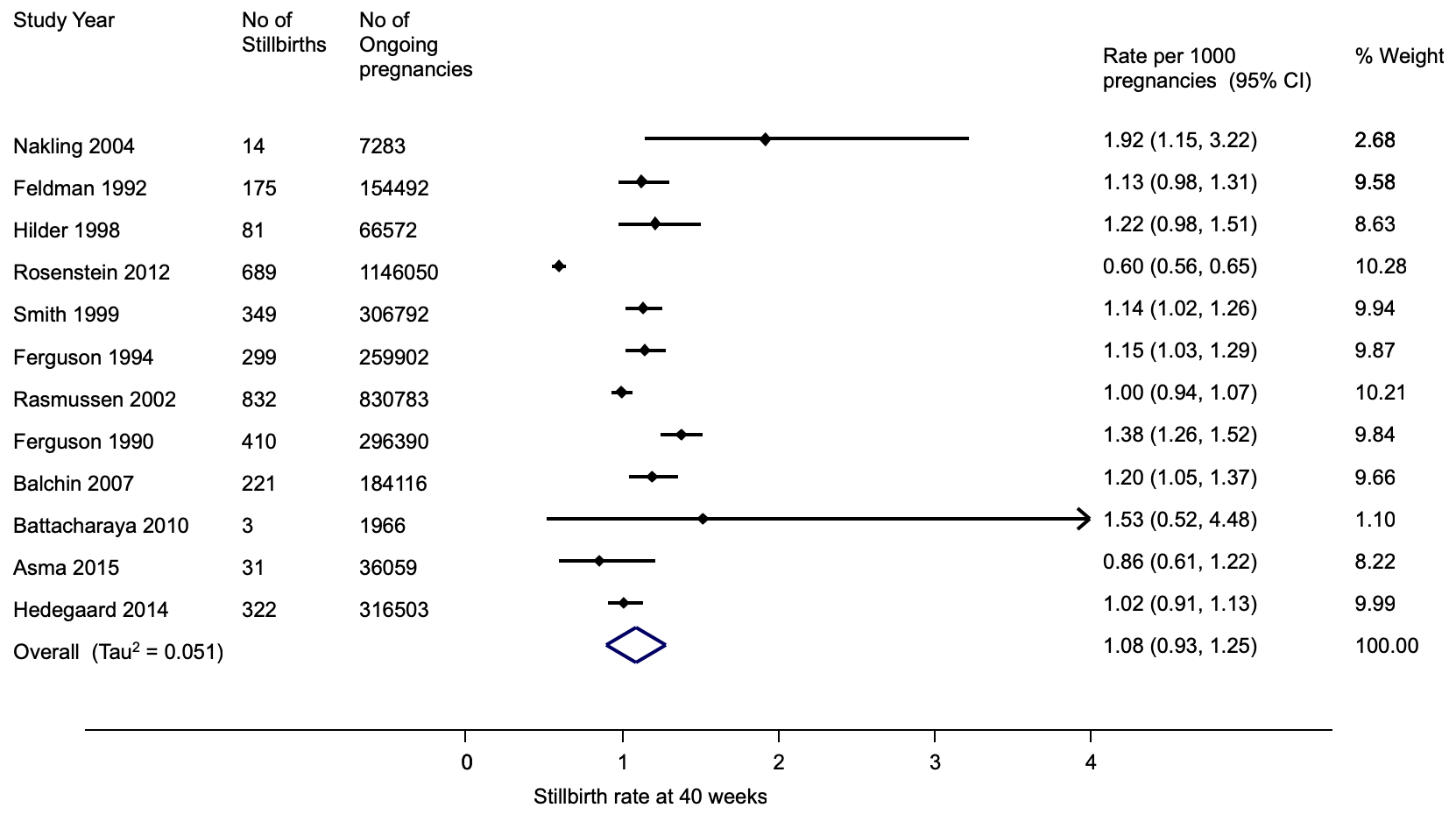 Rates of stillbirth at 41 weeks of gestation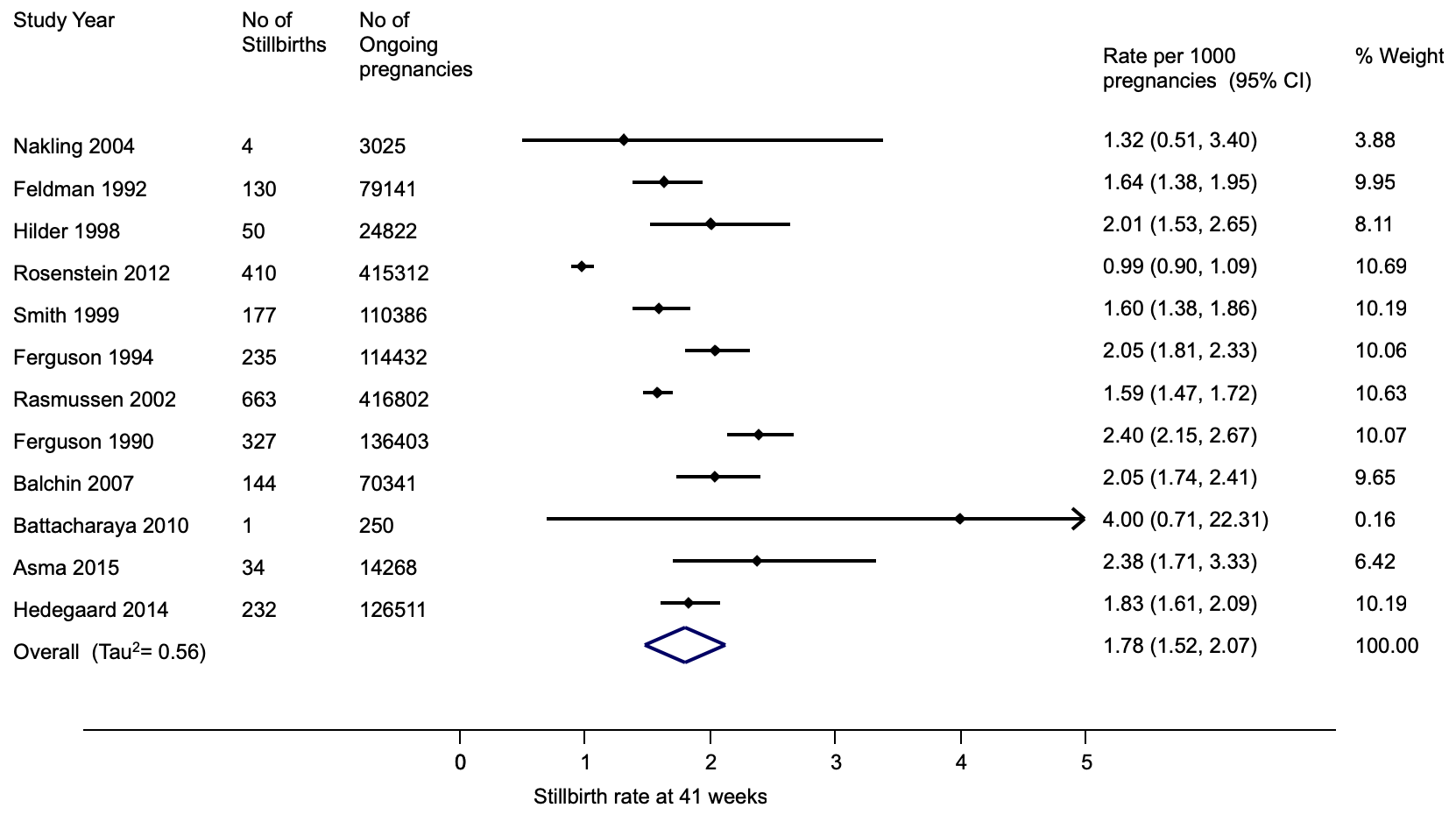 